Secretary General Communication among APT members during PP-18IntroductionIn order to facilitate smooth and timely communication among APT members during PP-18, APT Secretariat plans to use mobile application (WhatsApp) in addition to e-mail reflector groups. Therefore, please register your preferable communication tool. Discussion GroupsAPT Secretariat will create the following four chat groups/ e-mail reflectors for information sharing: WhatsApp  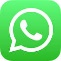 Download WhatsApp application to your mobile phone. WhatsApp is available for Android, iPhone, Mac, Windows PC and Windows Phone. For more information see https://www.whatsapp.com/How to join WhatsApp chat groups (Step 1) download the WhatsApp application to your mobile and/or laptop;(Step 2) Add new contact APT Secretariat by phone number + 66 95 254 5616 (PARK, Jongbong);(Step 3) Send WhatsApp message to “APT Secretariat” and identify your name and Administration; (Step 4) Indicate the discussion group you wish to join (PP-18 Plenary, Com5, Com6 and/or WGPL) E-mail Reflector Groups 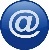 To subscribe the email reflector groups through the sheets are being circulatedOr send an email to aptpp@apt.int by identifying your name and Administration and indicating the mailing list you wish to join.  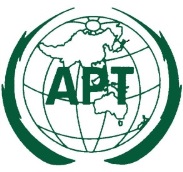 ASIA-PACIFIC TELECOMMUNITYAPT Conference Preparatory Group for PP-18APT Conference Preparatory Group for PP-18WhatsAppEmail reflectorsPlenary - General Discussion APT-PP18pp-pl@apt.int Committee 5 – Policy and RegalAPT-COM5pp-com5@apt.int Committee 6 – Administration and ManagementAPT-COM6pp-com6@apt.int Work Group Plenary – Issues related to Public PolicyAPT-WGPLpp-wgpl@apt.int 